CENTRAL OKLAHOMA ASSOCIATION OF LEGAL ASSISTANTS 
2018 ATTORNEY OF THE YEAR NOMINATION FORMCOALA is looking for an individual who has shown outstanding support to the Legal Assistant/Paralegal profession. As a member of the legal community, the nominee understands the value of Paralegals and their contribution to an attorney's practice.PLEASE E-MAIL OR MAIL COMPLETED FORM TO: 
Lynn Havrilla, COALA President
P.O. Box 2146
Oklahoma City, OK 73101
LynnHavrilla@HoldenLitigation.com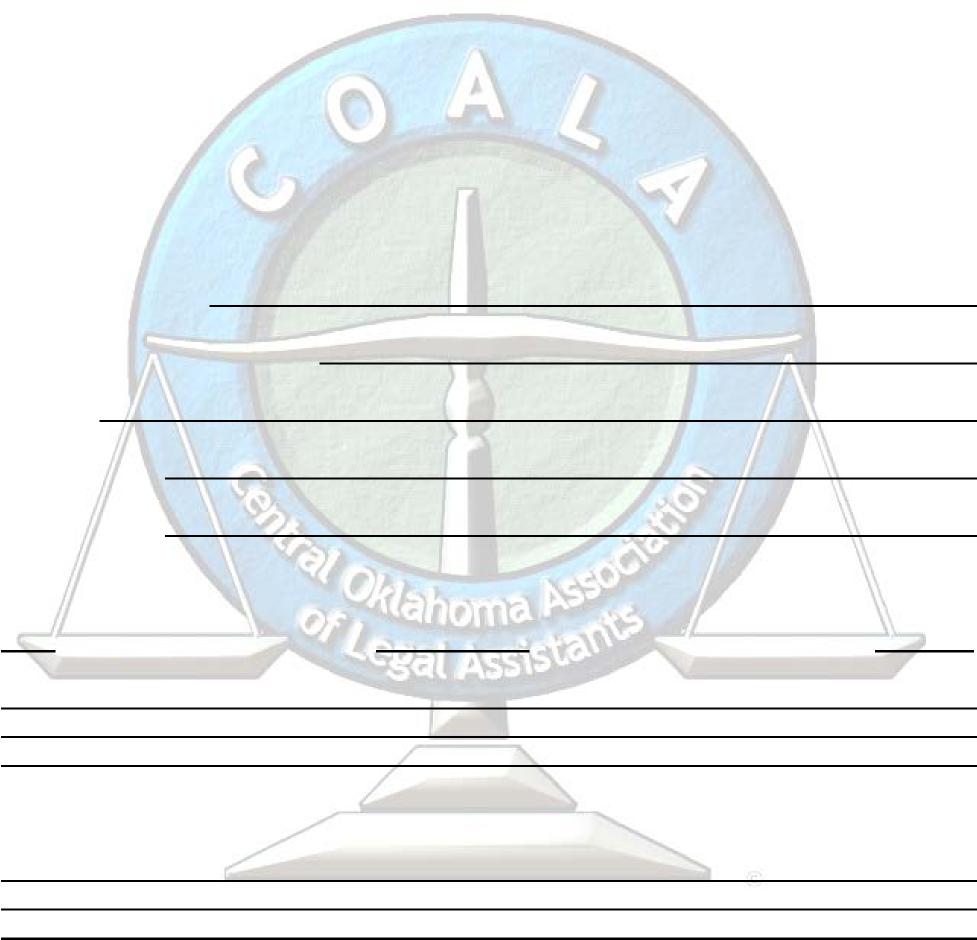 